Техническая механикаГруппа 29-ТЭ6 мая 2020 г.Контрольная работаТема: «Расчет на прочность при изгибе»Определить диаметр круглого поперечного сечения бруса, нагруженного изгибающего момента М=600 кн.м, если достигла напряжения G/p=160н/мм2Материал:  Учебник «Техническая механика» Вереина Л.И. стр. 82Новый материал. Тема 4.6. «Сопротивление усталости»Циклы напряжений.Усталостное напряжение, его причины и характер.Кривая усталости, предел выносливости.Факторы, влияющие на величину предела выносливости.Учебник «Техническая механика» Вереина Л.И. стр. 75 – 82Учебник «Техническая механика» А.А. Эрди, Ю.А. Медведев, стр. 217 - 243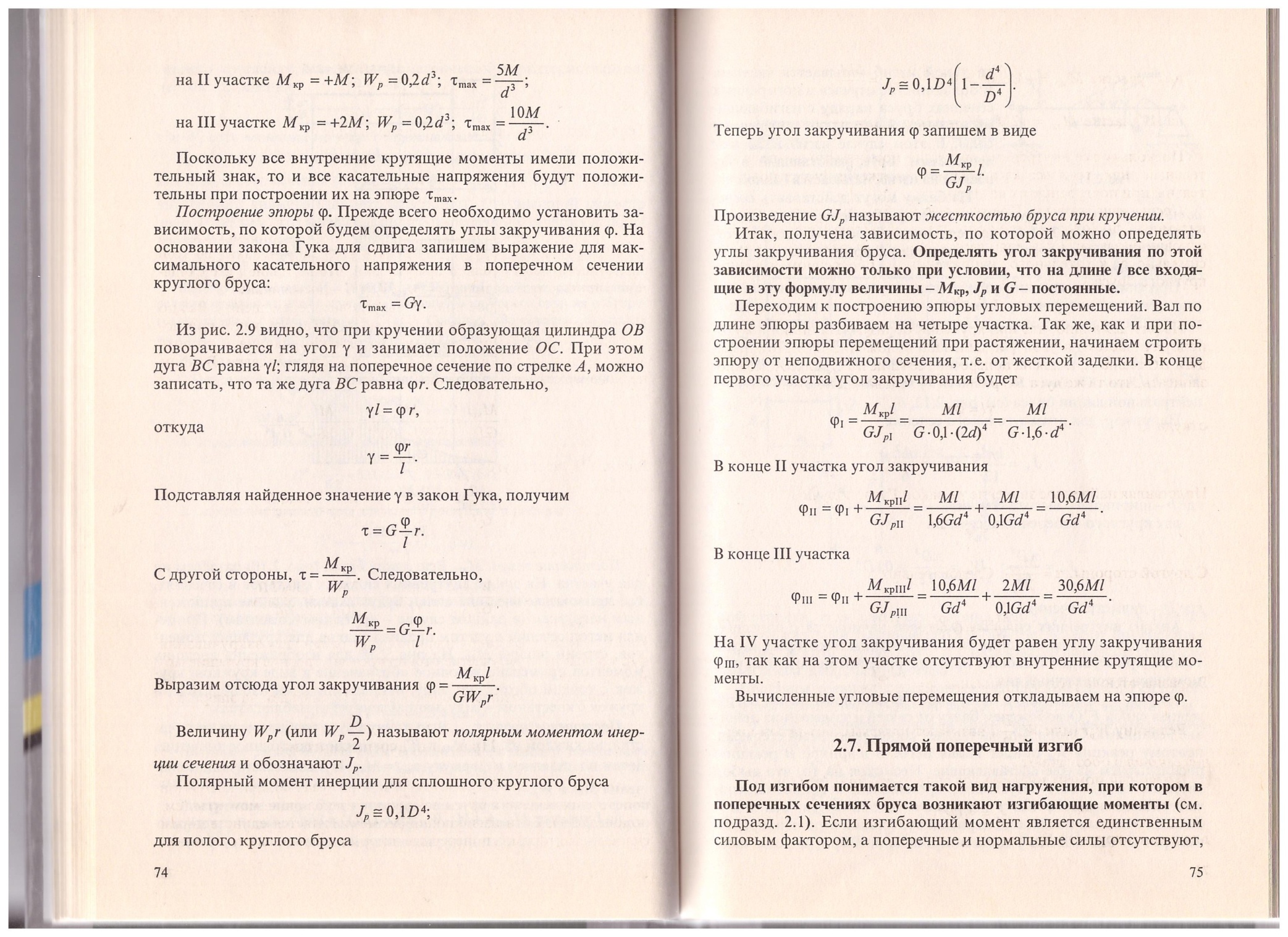 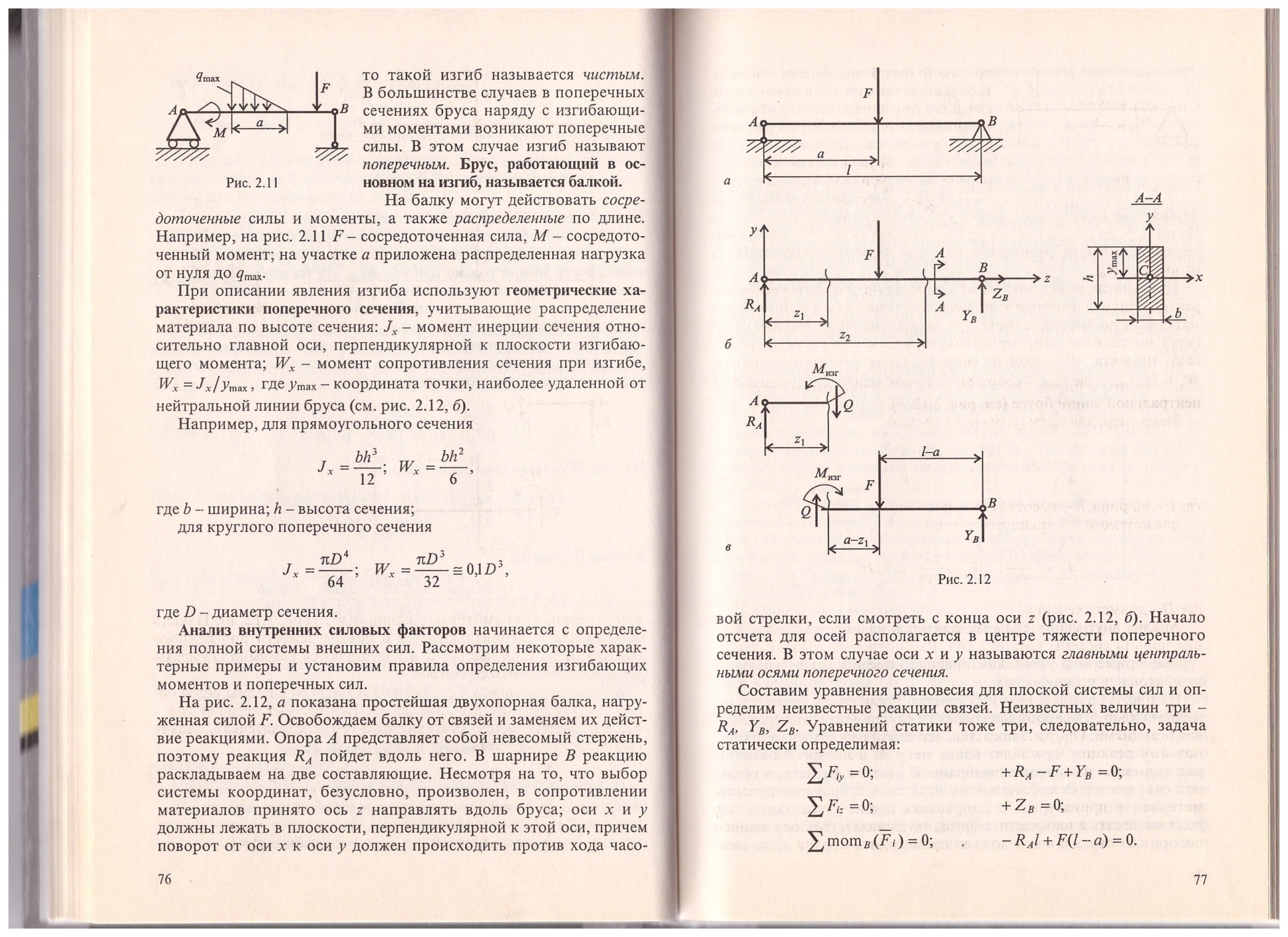 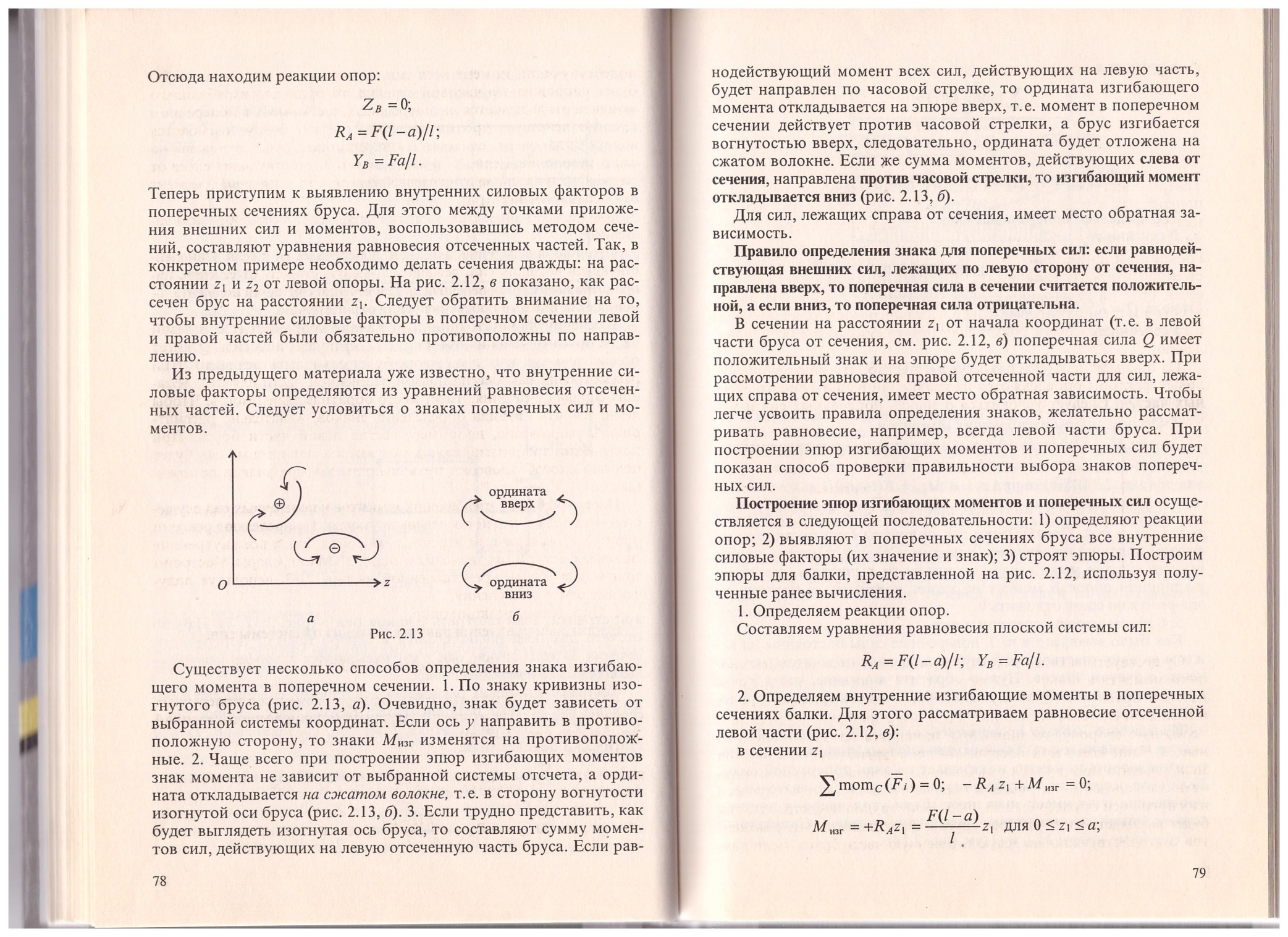 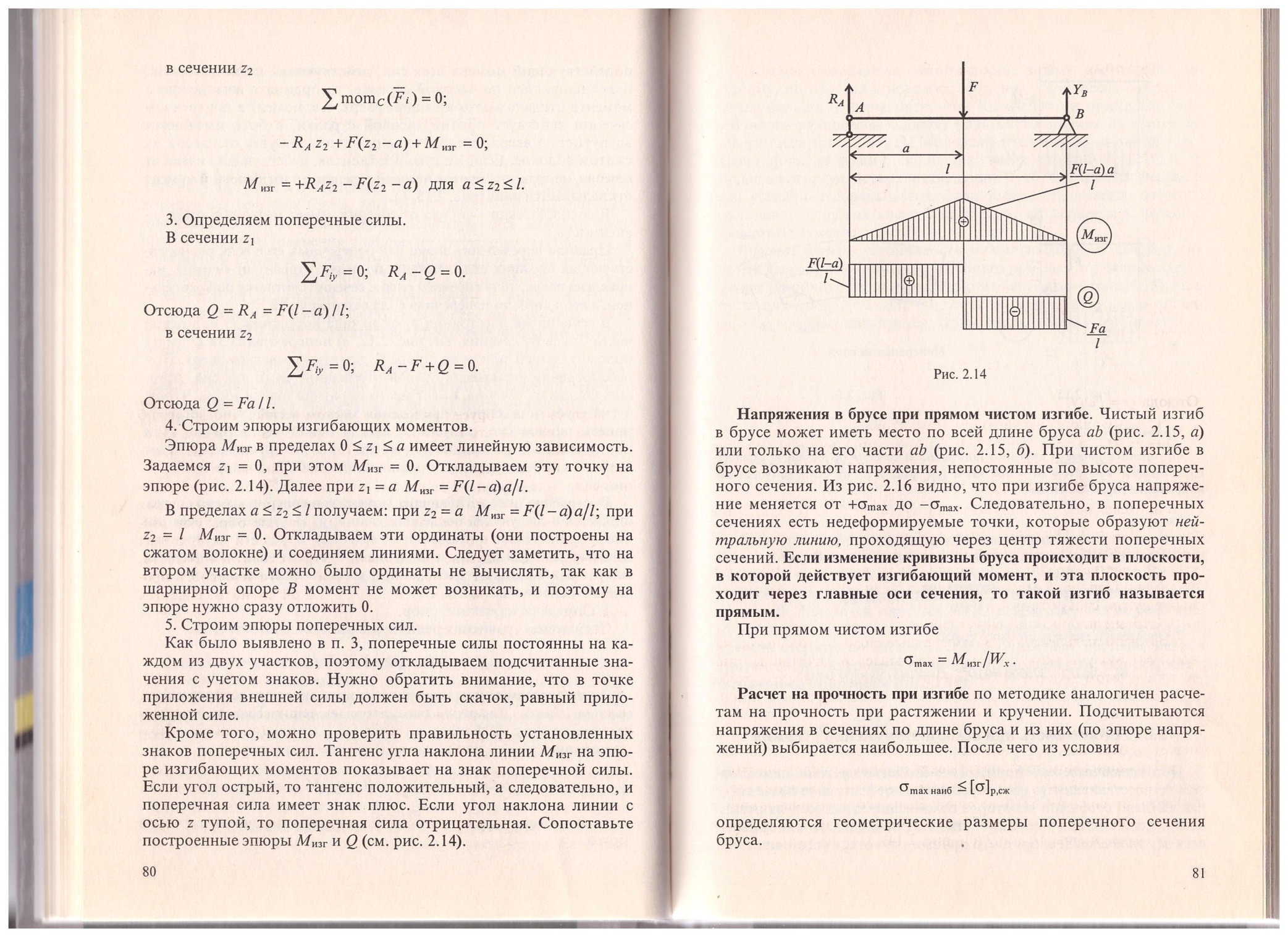 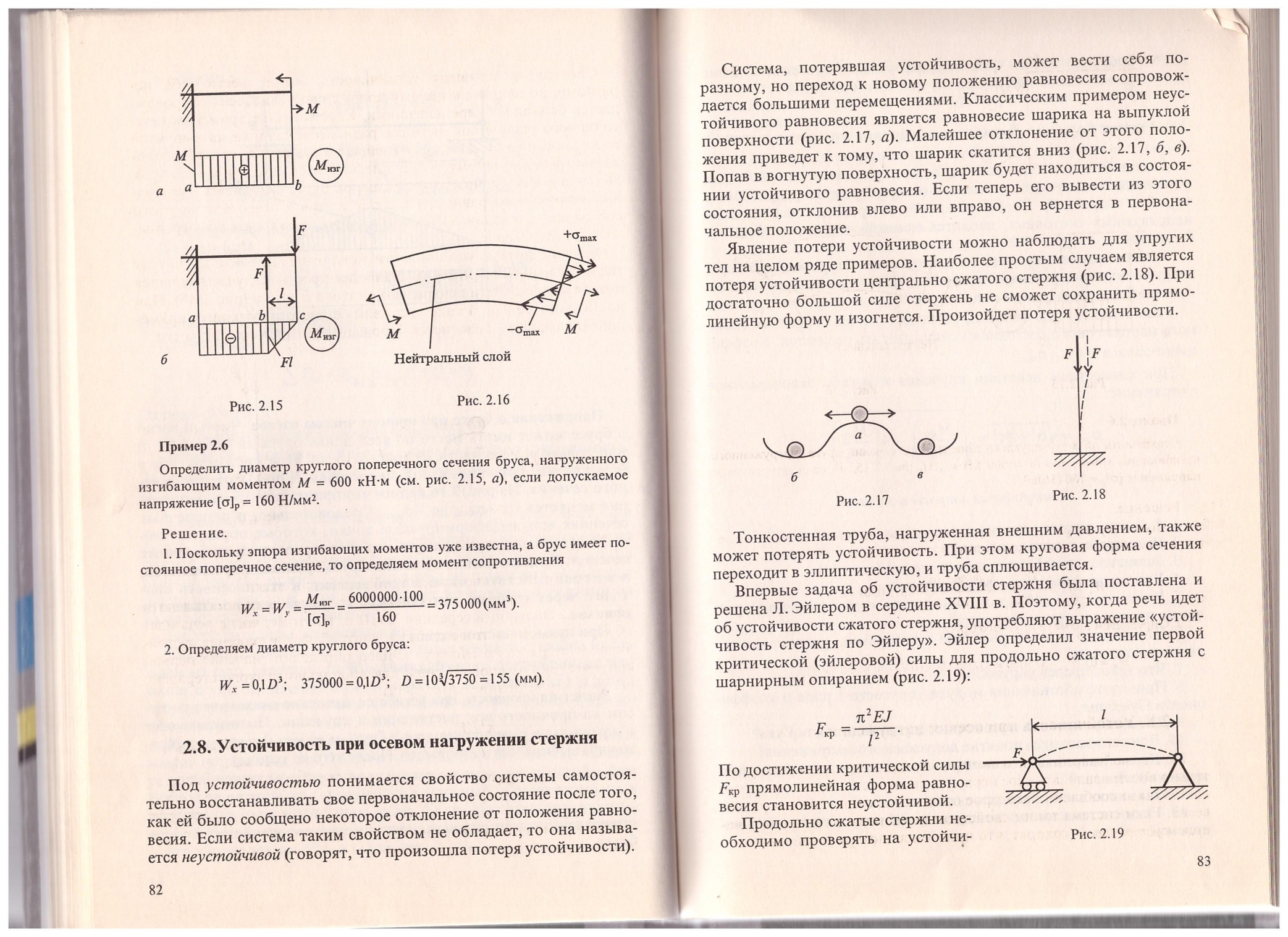 